HEAL PRIORITY ACTION TEAM AGENDA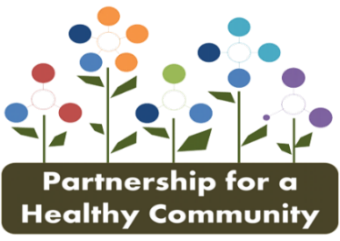 Date: Thursday, October 14, 2021Time:	 2:00 to 3:30 pmLocation: Tazewell County Health Department – 21306 IL Route 9, Tremont, IL 61568GOAL: TO FOSTER AND PROMOTE HEALTHY EATING AND ACTIVE LIVING TO REDUCE CHRONIC DISEASE AND FOOD INSECURITY IN THE TRI-COUNTY AREA.OBJECTIVE #1 (HP2020): By 2022, reduce the proportion of adults considered obese by 2%OBJECTIVE #2 (HP2020): By 2022, reduce the proportion of youth (Grade 8-12), who self-reported overweight and obese by 2%OBJECTIVE #3 (HP2020): By 2022, decrease food insecurity in populations residing in Peoria, Tazewell and Woodford Counties by 1%SOCIAL DETERMINANTS: Food insecurity & Built environment.
Visit healthyhoi.org for more information on the HEAL Priority Action Team!TopicLeaderAction ItemsWelcome/IntroductionsShanita WallaceData DashboardAmanda SmithBoard/Chair AnnouncementsCHNAPartner InterviewsCurrent Strengths Current StrugglesNeeds for the teamKaitlyn StreitmatterHEAL Team News ArticlesShanita WallaceNeed articles for July, August, and September by October 15th  Grant UpdatesCatalyzing CommunitiesAllStrategy Breakout Group Updates       HEAL Food System Partners – Amy F.Wellness Policies/GFPP (ISPAN) – Kim LBreastfeeding (ISPAN)/WIC – Michelle CMove It Mondays – Amy F.Park District Equity grKaitlyn Streitmatter Strategy Group LeadsAnnouncementsAllNEXT MEETING: Thursday, December 9, 2021 @ TCHDNEXT MEETING: Thursday, December 9, 2021 @ TCHDNEXT MEETING: Thursday, December 9, 2021 @ TCHD